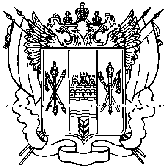 АДМИНИСТРАЦИЯРЕМОНТНЕНСКОГО СЕЛЬСКОГО ПОСЕЛЕНИЯРЕМОНТНЕНСКОГО РАЙОНАРОСТОВСКОЙ ОБЛАСТИРАСПОРЯЖЕНИЕ  04.04. 2012        	                                     №27                                            с. Ремонтное О внесении изменений в приложение к распоряжению  Главы АдминистрацииРемонтненского сельского поселения от 22.02.2011  № 11    На основании  протеста прокуратуры Ремонтненского района от 28.03.2012      № 7-25-12/928 на распоряжение главы администрации Ремонтненского сельского поселения № 11 от 22.02.2011 года «Об утверждении административного регламента по предоставлению муниципальной услуги « Принятие документов, а также выдача разрешений о переводе или об отказе в переводе жилого помещения в нежилое или нежилого помещения в жилое помещение», в соответствии с Федеральным Законом от 27.07.2010 № 210-ФЗ «Об организации предоставления государственных и  муниципальных услуг»;     1.В приложение к распоряжению Главы Администрации Ремонтненского сельского поселения от 22.02.2011 № 11 «Об утверждении административного регламента по предоставлению муниципальной услуги « Принятие документов, а также выдача разрешений о переводе или об отказе в переводе жилого помещения в нежилое или нежилого помещения в жилое помещение» внести изменение в п.5.4. 2. главы 5. и читать в следующей редакции:- Жалоба, поступившая в орган, предоставляющий государственную услугу, либо в орган, предоставляющий муниципальную услугу, подлежит рассмотрению должностным лицом, наделенным полномочиями по рассмотрению жалоб, в течение пятнадцати рабочих дней со дня ее регистрации, а в случае обжалования отказа органа, предоставляющего государственную услугу, органа, предоставляющего муниципальную услугу, должностного лица органа, предоставляющего государственную услугу, или органа, предоставляющего муниципальную услугу, в приеме документов у заявителя либо в исправлении допущенных опечаток и ошибок или в случае обжалования нарушения установленного срока таких исправлений - в течение пяти рабочих дней со дня ее регистрации. Правительство Российской Федерации вправе установить случаи, при которых срок рассмотрения жалобы может быть сокращен.      2. Контроль за исполнением настоящего распоряжения оставляю за собой. Глава Ремонтненского  сельского поселения                                                                           Н.И. Семченко  Распоряжение вносит:Специалист 1 категории поправовой и кадровой работе